0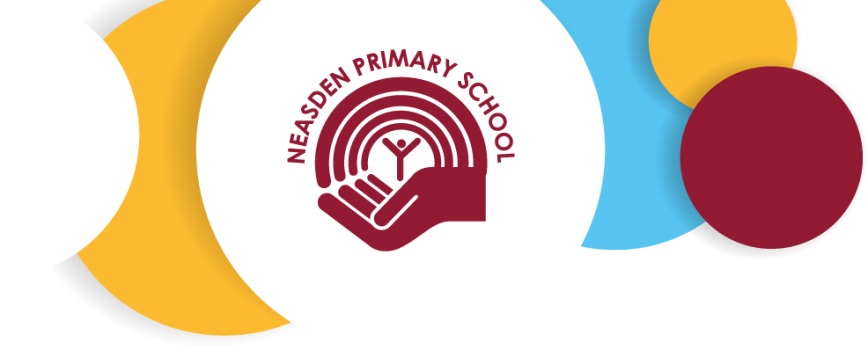 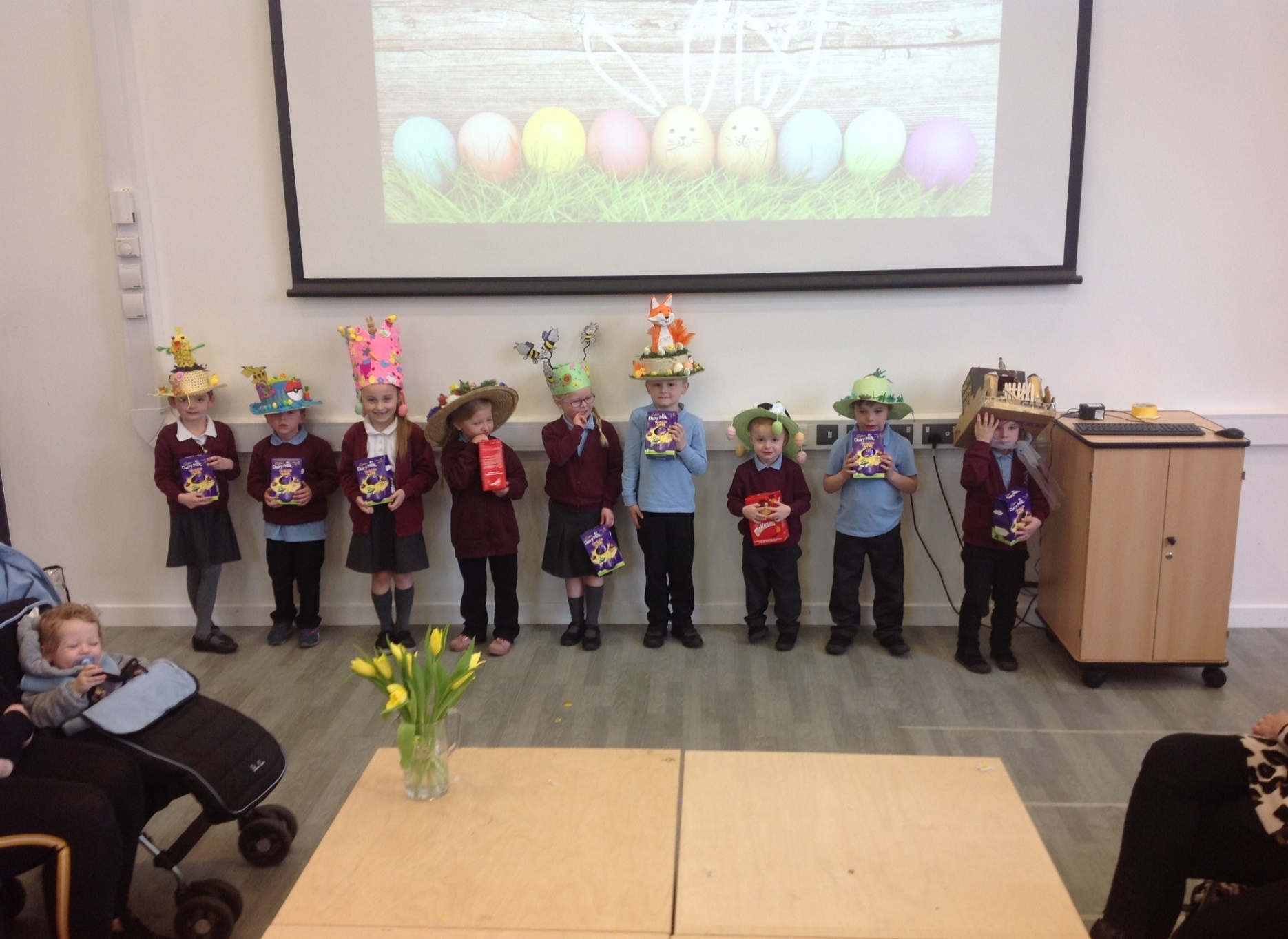 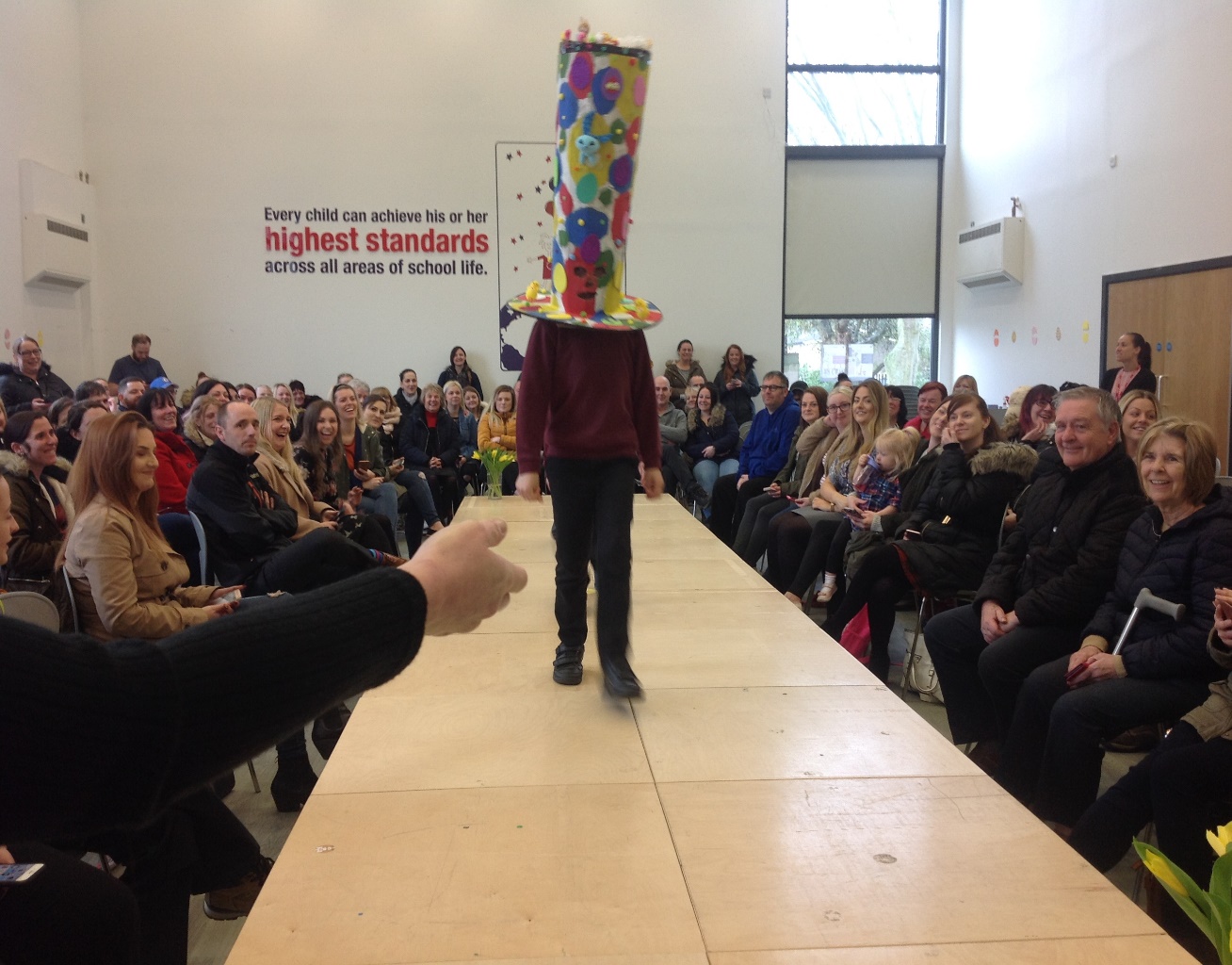 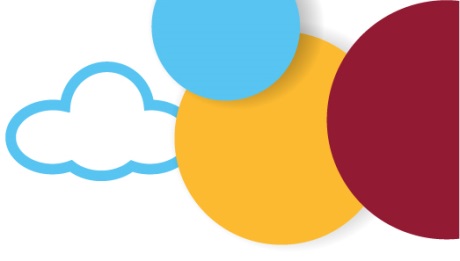 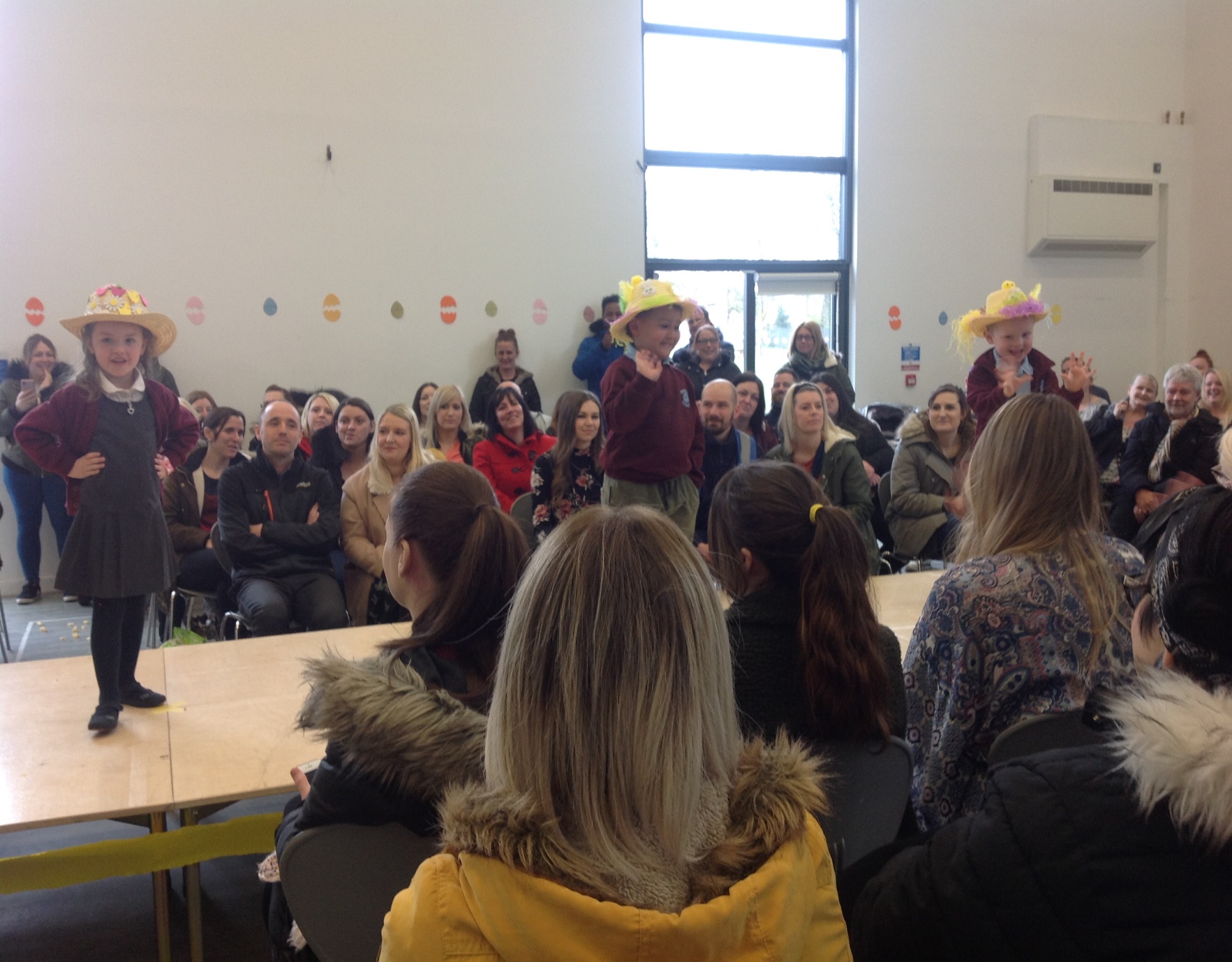 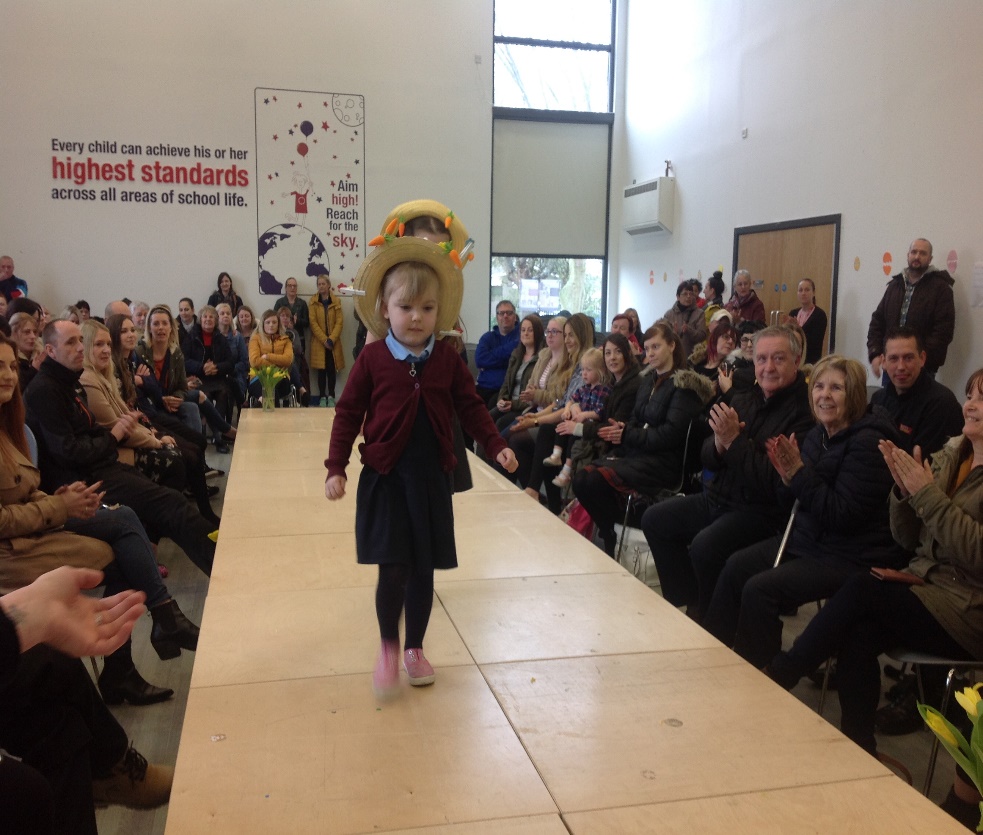 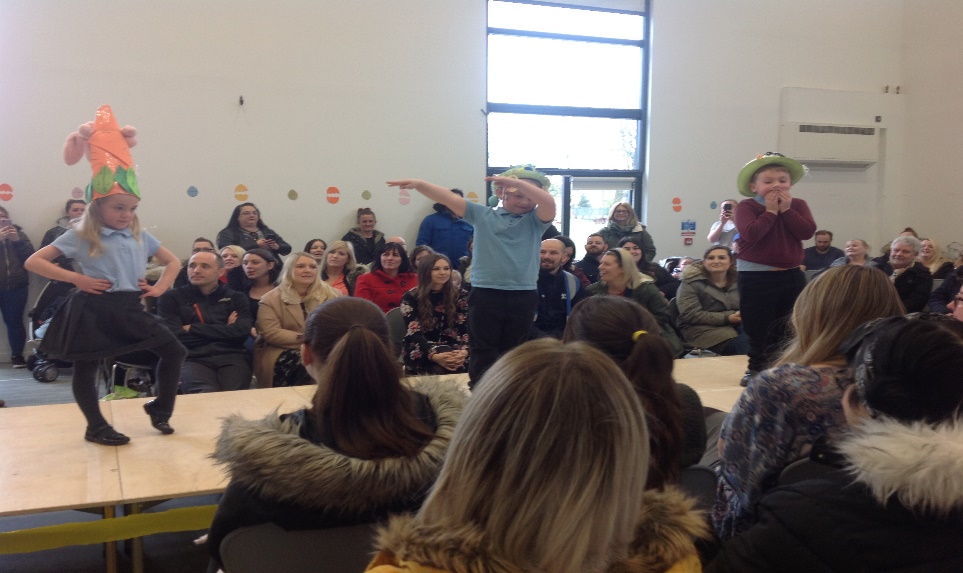 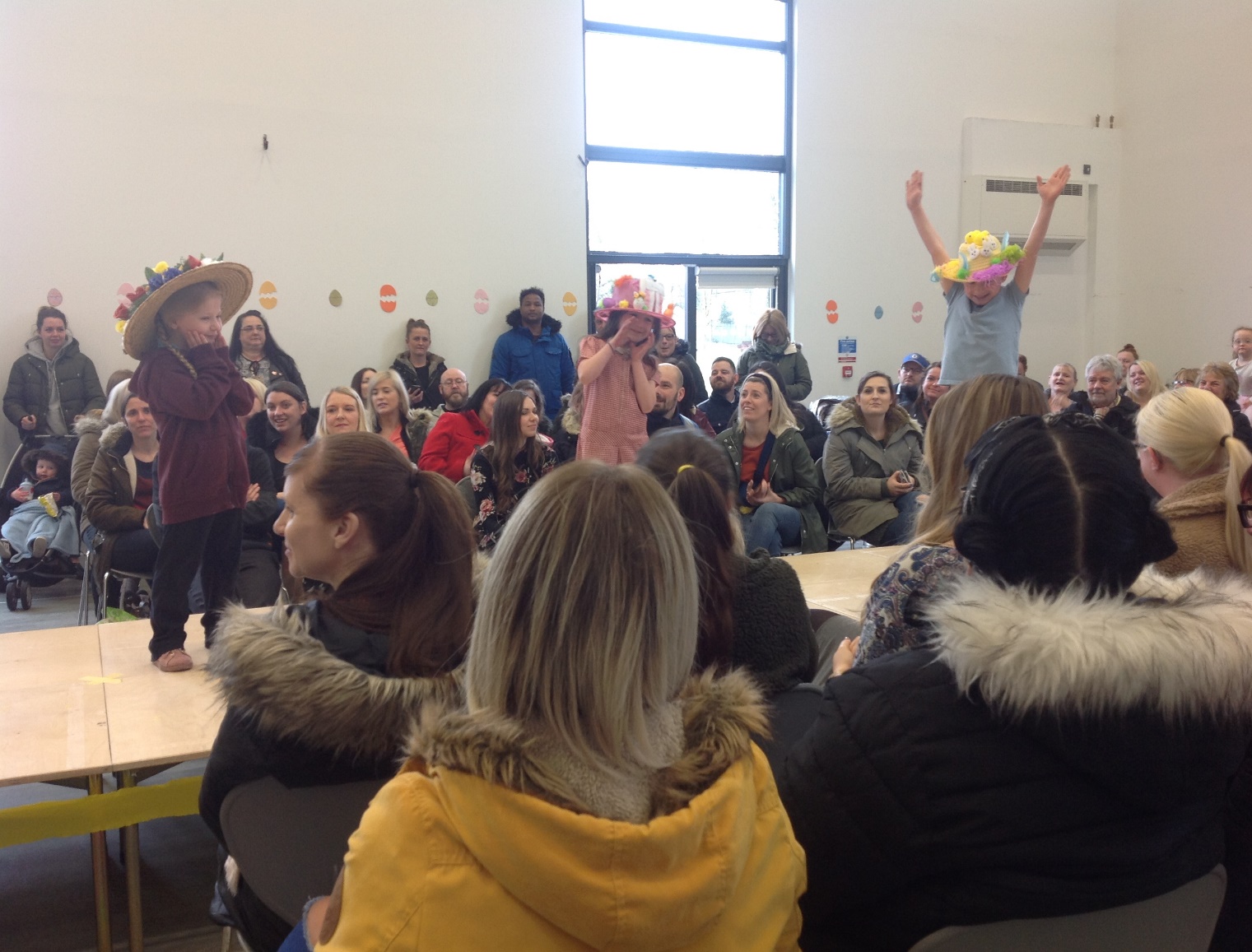 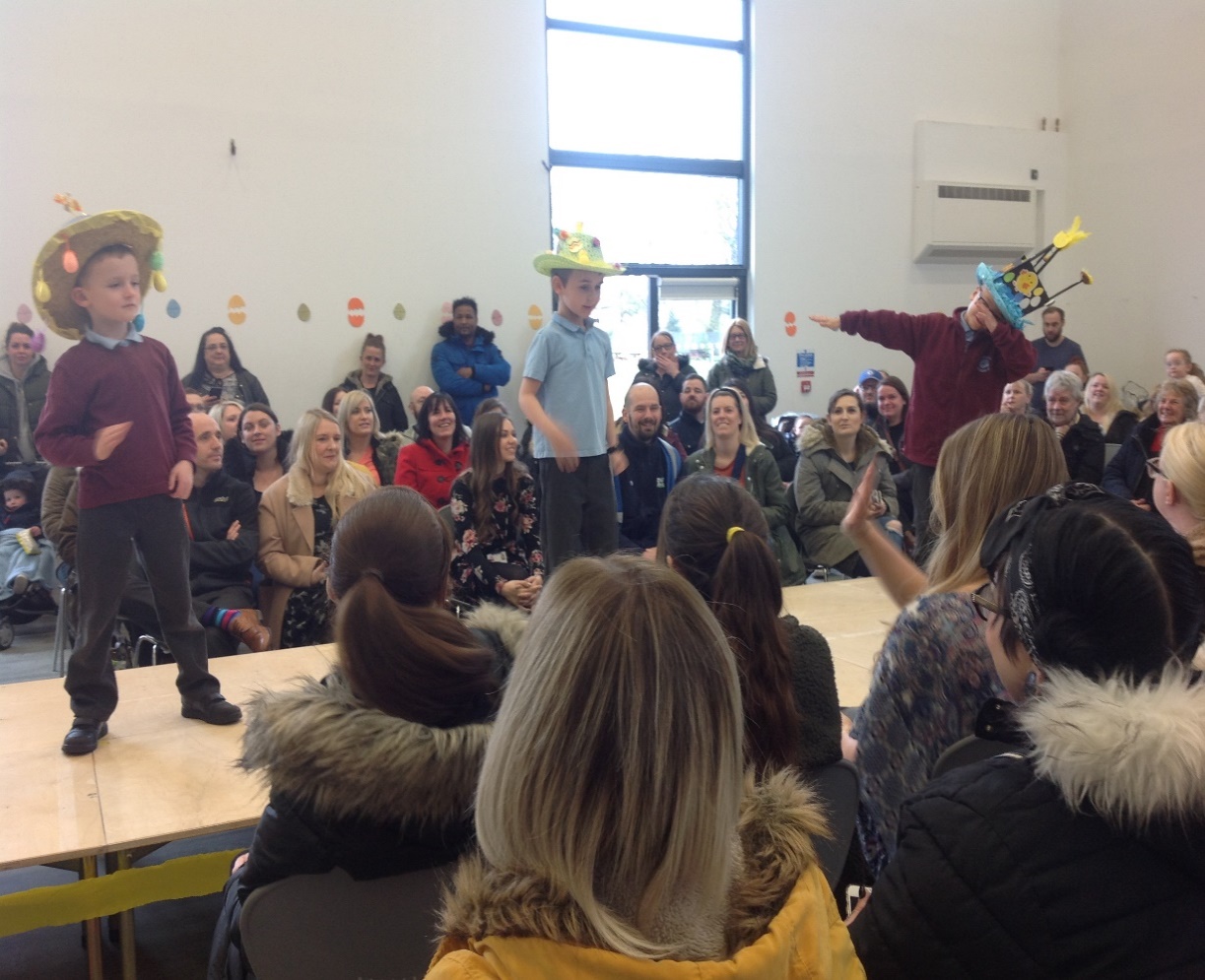 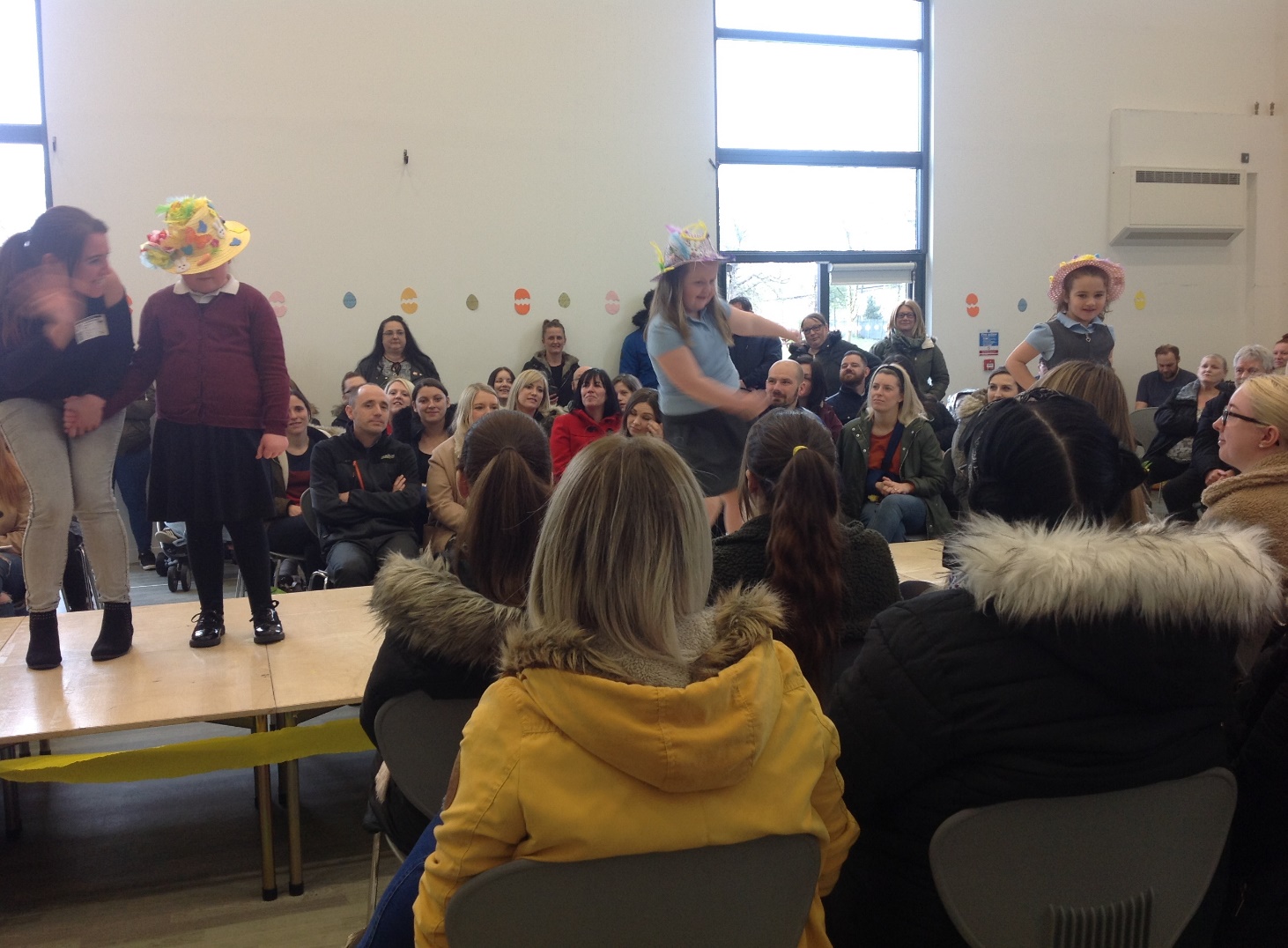 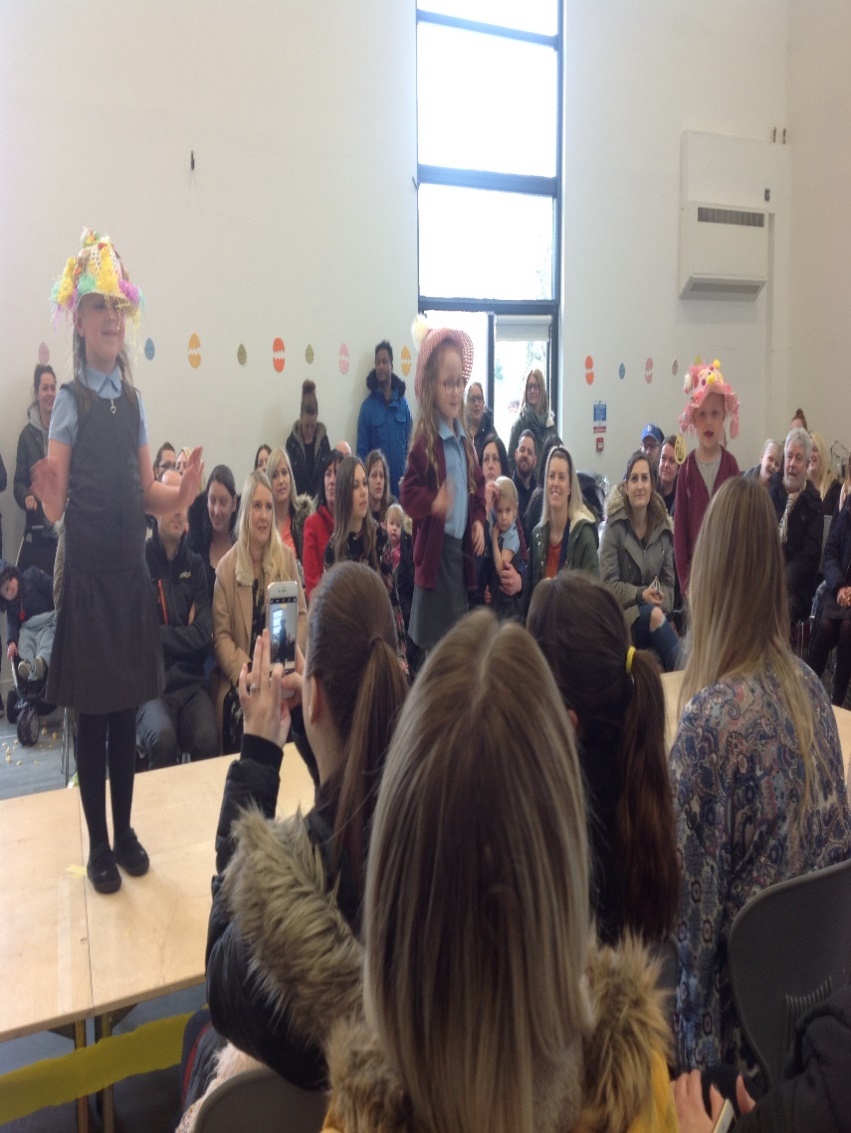 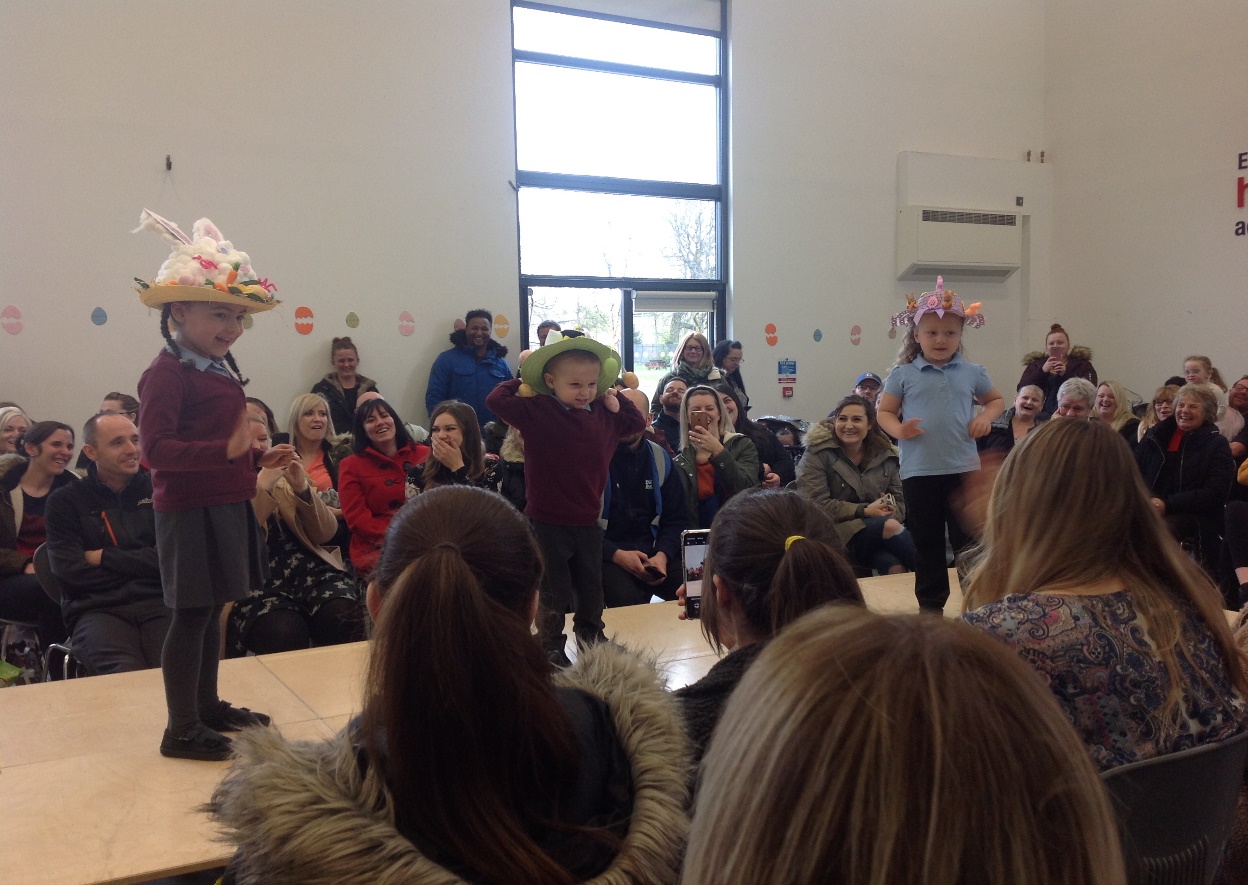 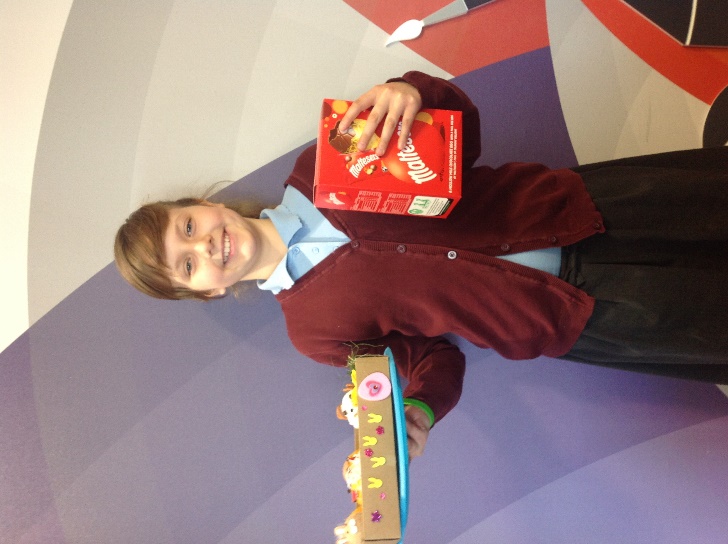 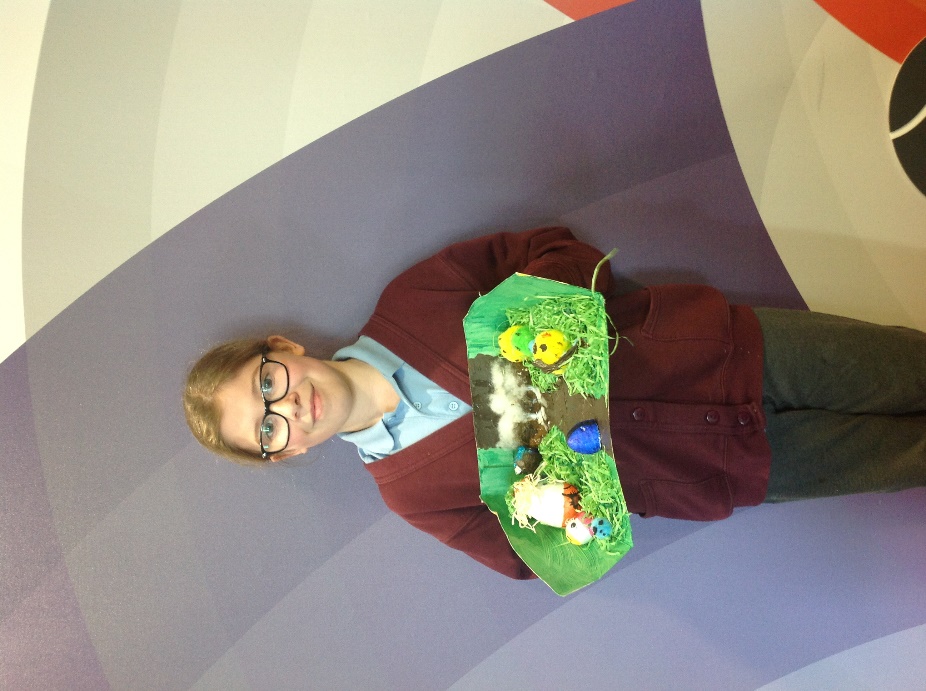 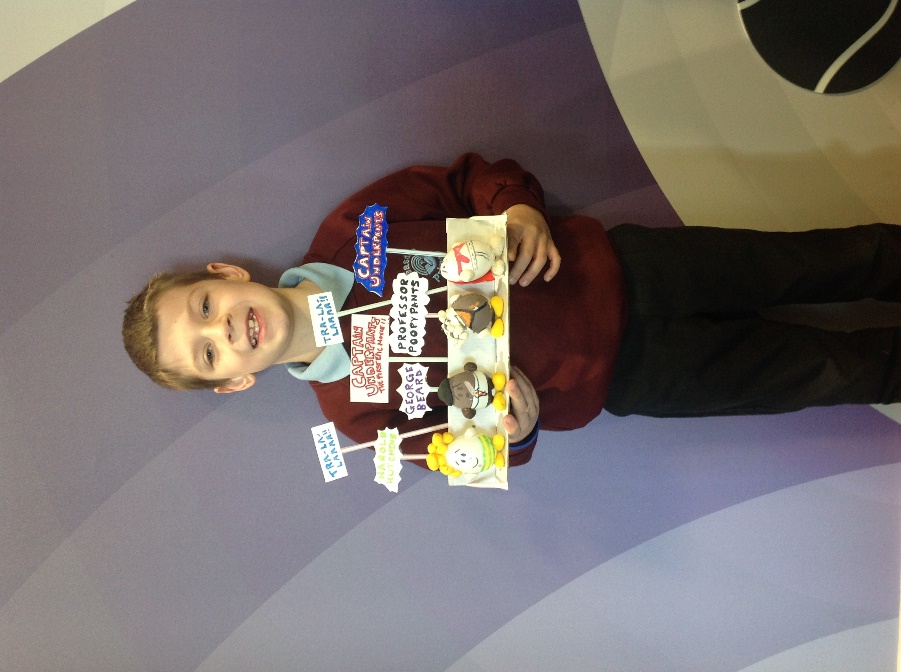 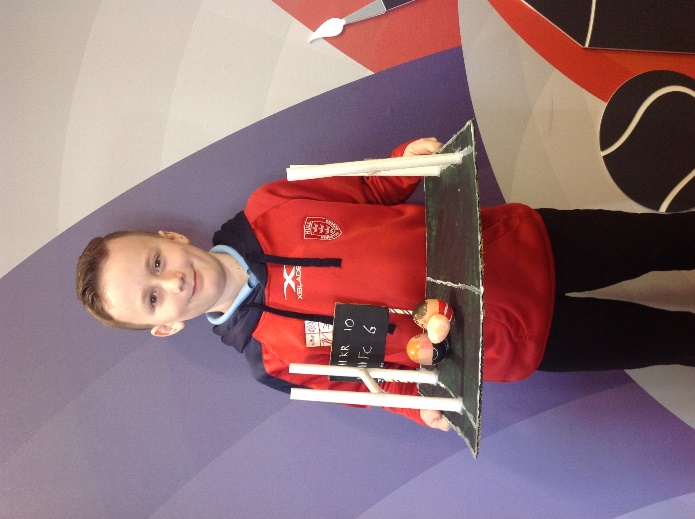 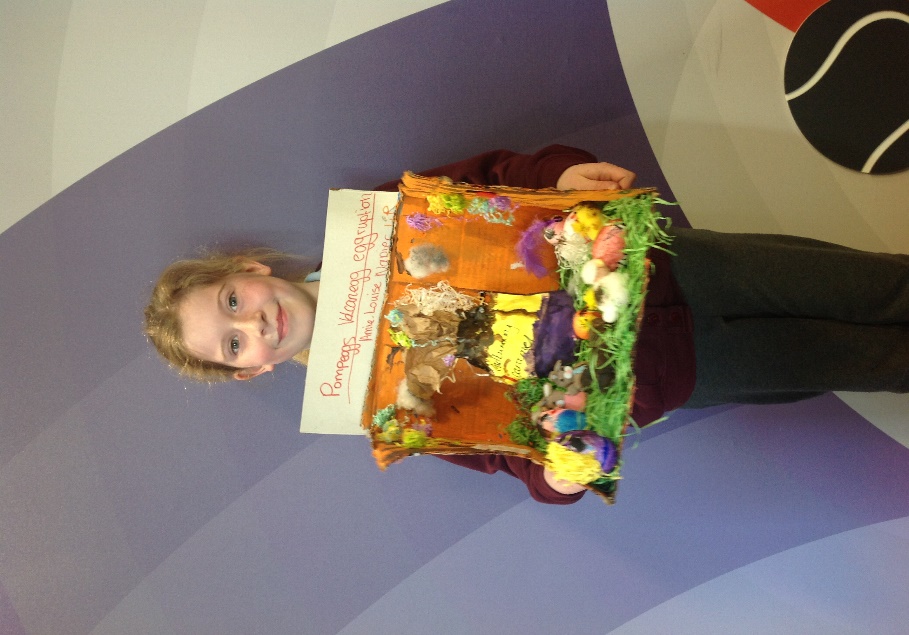 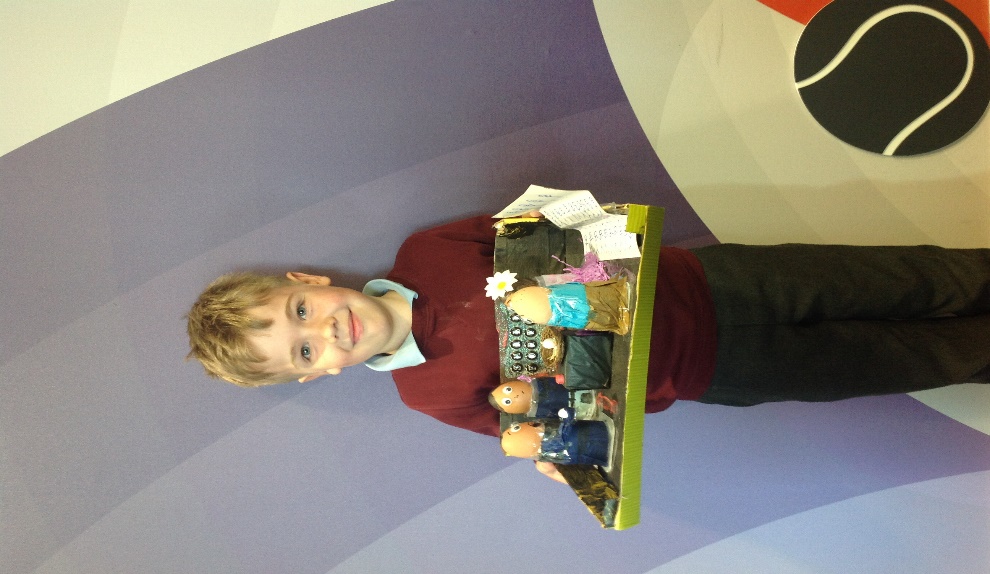 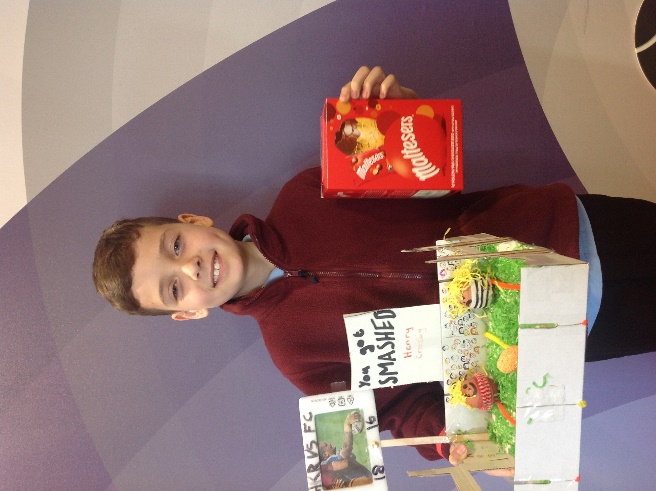 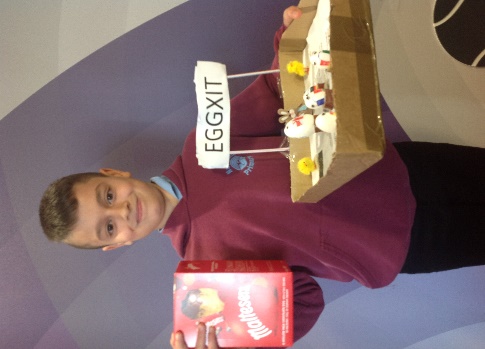 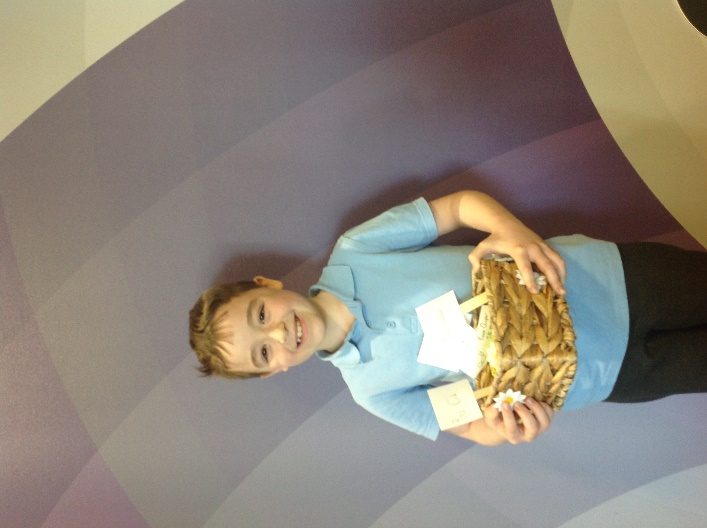 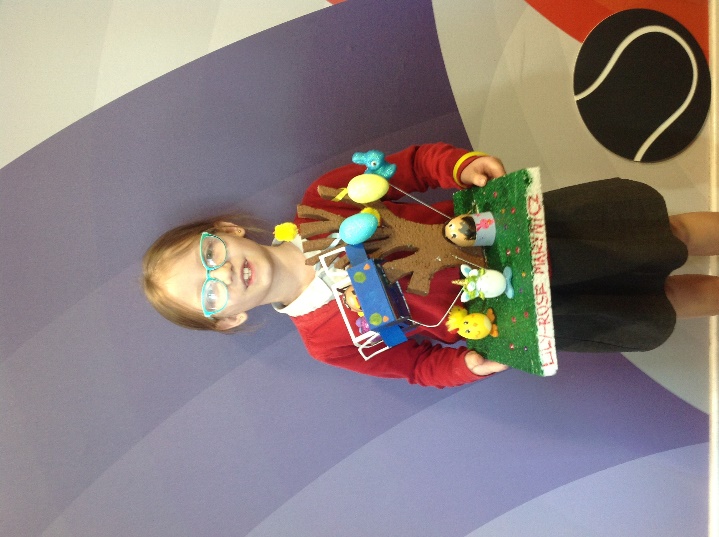 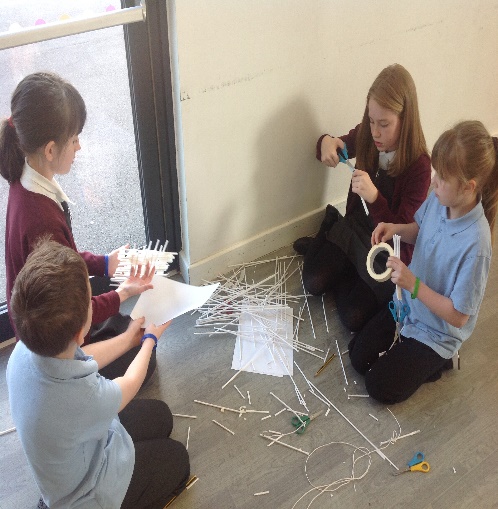 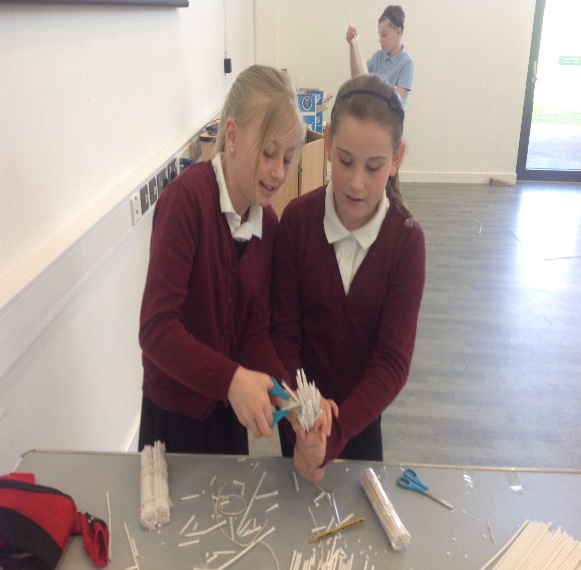 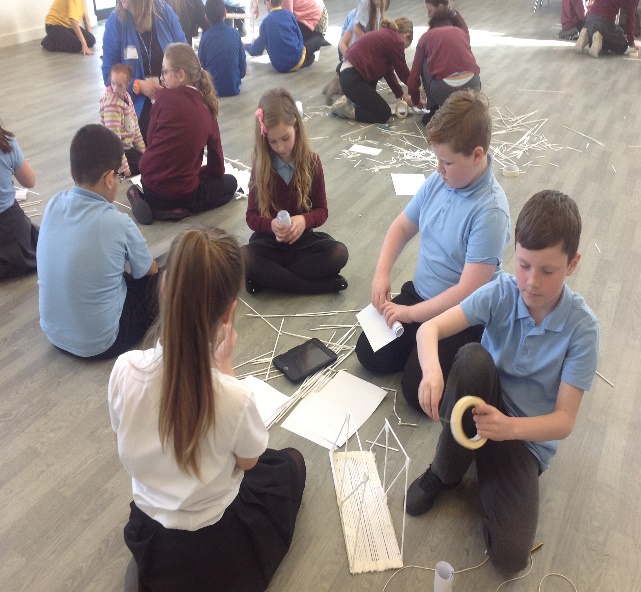 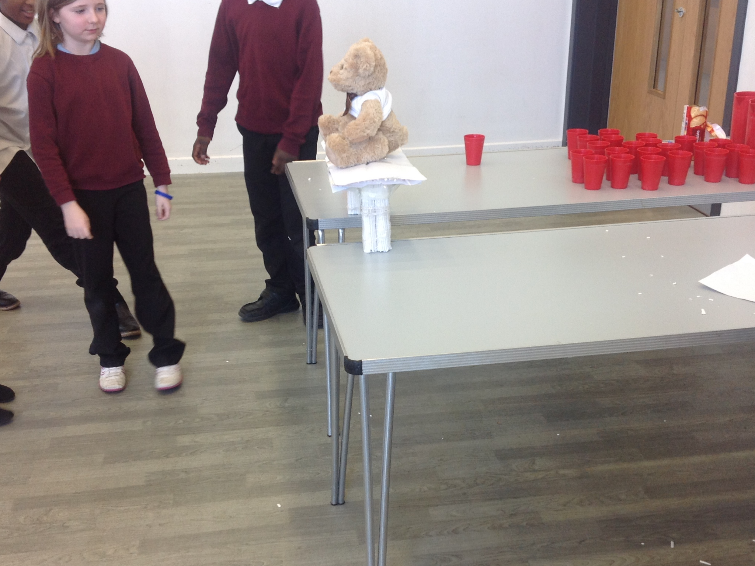 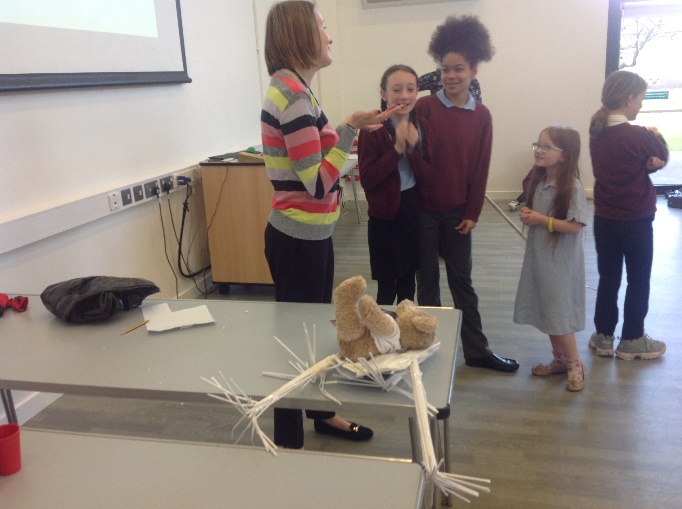 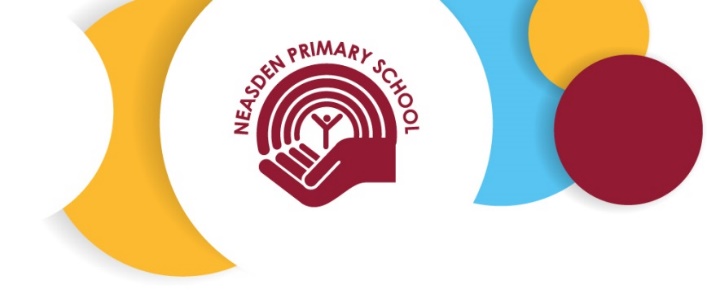 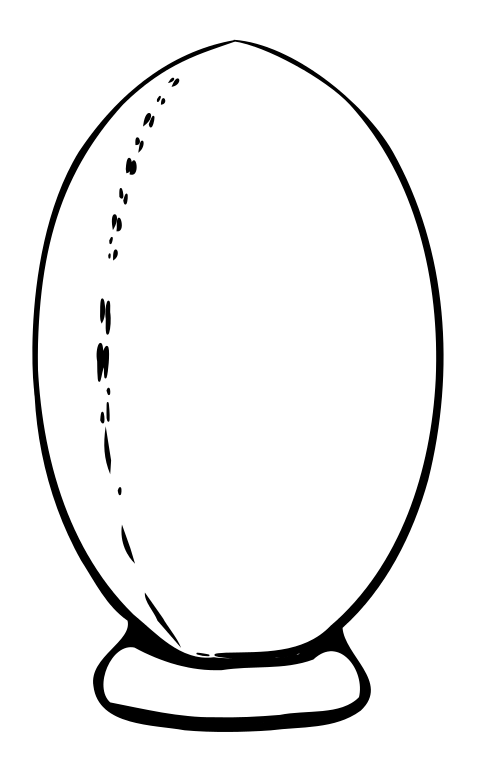 					    MAGIC MOMENTS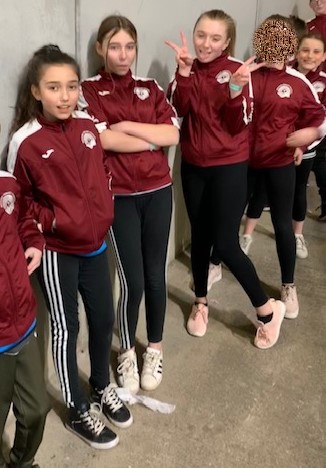 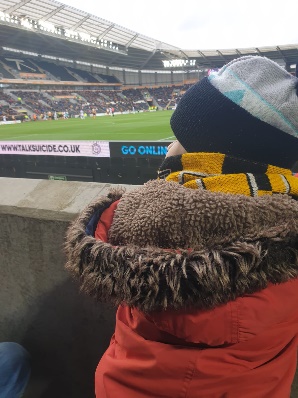 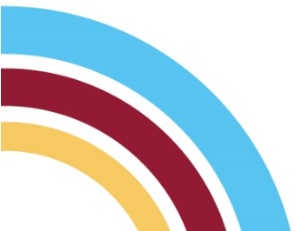 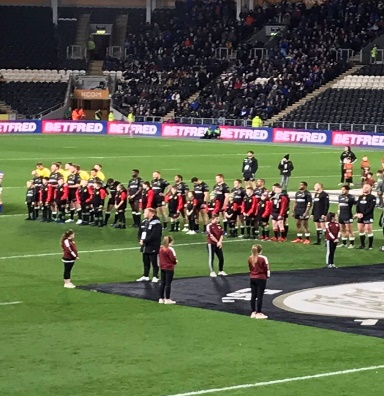 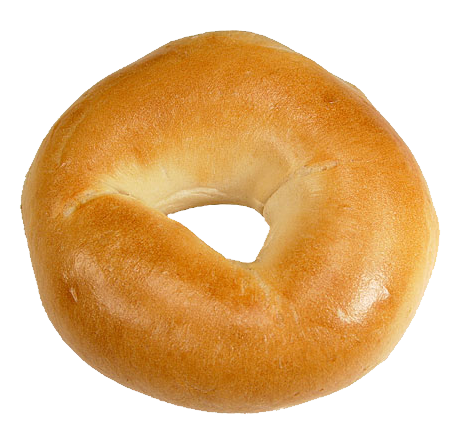 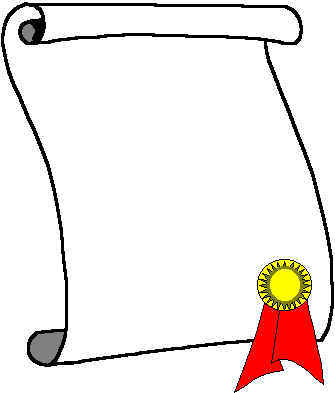 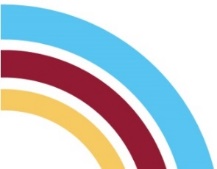 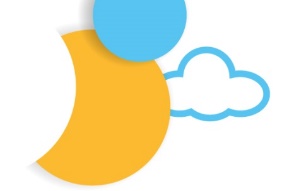 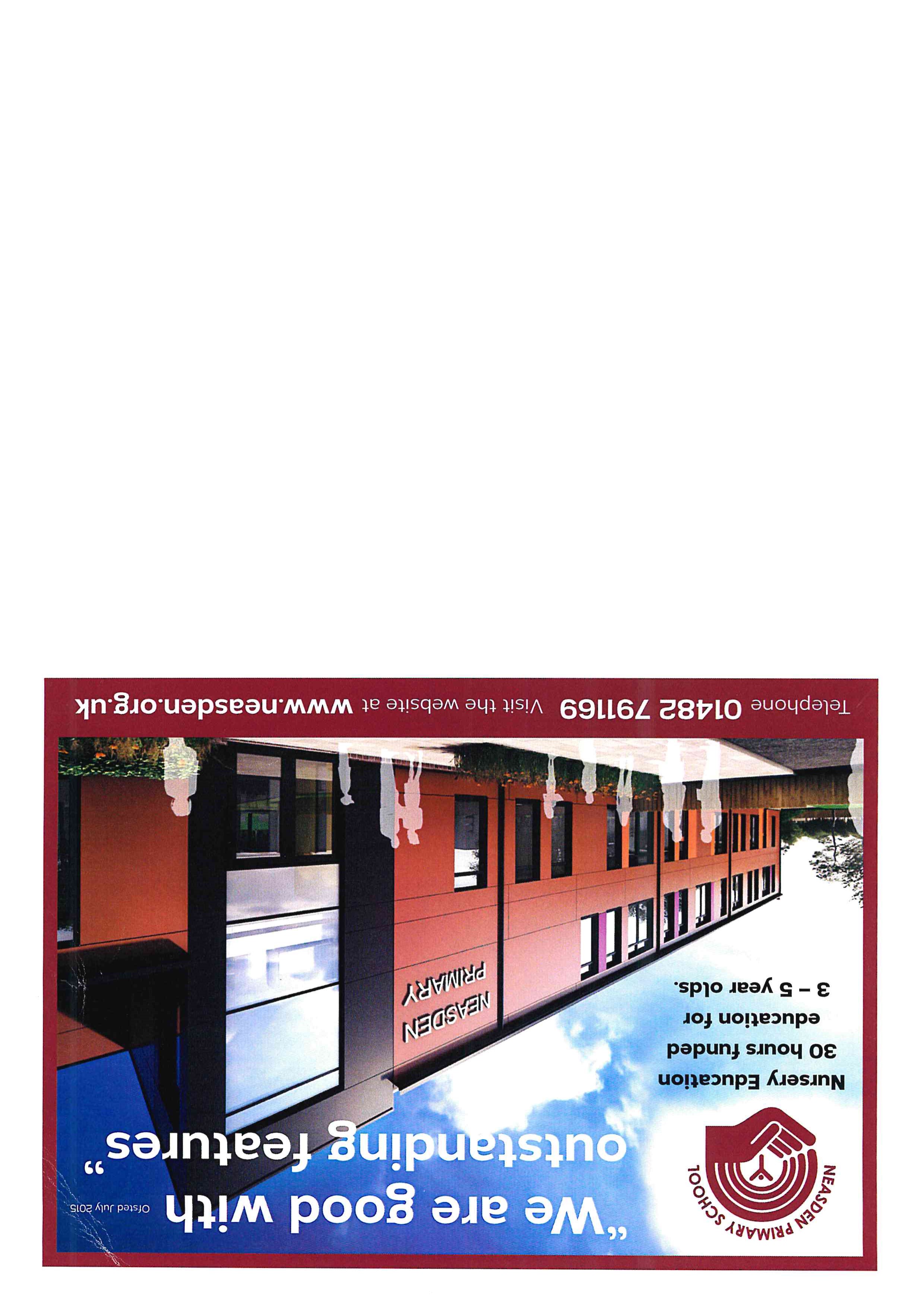 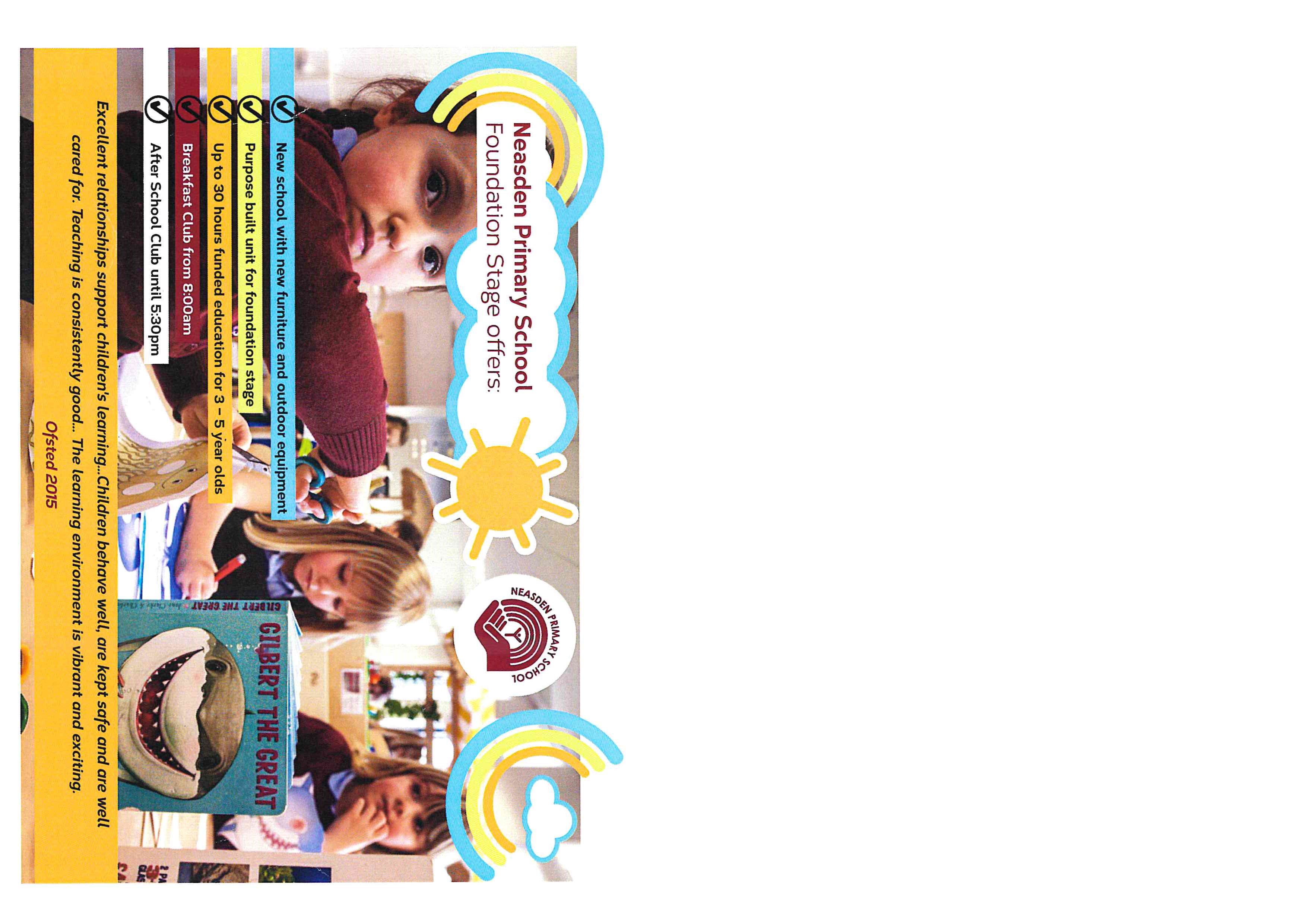 